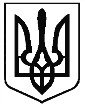 ВІДДІЛ ОСВІТИЖМЕРИНСЬКА РАЙОННА ДЕРЖАВНА АДМІНІСТРАЦІЯЩУЧИНЕЦЬКА ЗАГАЛЬНООСВІТНЯ ШКОЛА І-ІІ СТУПЕНІВНАКАЗс. Щучинці31.05.2019 р. 			№ 56Про закінчення учнями 5 – 8 класів навчального року та переведення їх до наступних класів          Відповідно до листа Міністерства освіти і науки, молоді та спорту України  від 14.07.2015 року №762 «Про затвердження Порядку переведення учнів (вихованців) загальноосвітнього навчального закладу до наступного класу»,  рішення педагогічної ради школи від 31 травня 2019 року, протокол № 6 з питань «Про закінчення учнями 5–8 класів навчального року та переведення їх до наступних класів», результатів річних оцінок, НАКАЗУЮ:Перевести до 6 класу таких учнів:1. Гоцмана Валерія  Сергійовича2. Лебідь Євгена Вадимовича3. Сторожук Катерину Сергіївну4. Новікову Олександру ОлександрівнуПеревести до 7 класу таких учнів:1.Глебу Дмитра Васильовича2.Каплун Анастасію Олексіївну3.Кучинського Богдана Євгеновича4.Цимбалюк Дмитра ПетровичаПеревести до 8 класу таких учнів:1.Бабій Валерію Валеріївну2.Бобика Дмитра Віталійовича3.Барчука Олександра Івановича4.Шинкарук Ангеліну Андріївну5.Сторожука Олега ОлеговичаПеревести до 9 класу таких учнів:1.	Барчук Діну Іванівну2.	Лебедя Максима Олександровича3.	Хижука Миколу Юрійовича4.	Цимбалюк Діану Петрівну5.	Кучинського Данила ЄвгеновичаКонтроль за виконанням даного наказу залишаю за собою.Директор школи:                                         			Л. ЛиндрикЗ наказом ознайомлено:							О. Дема													Н. Морозова											В. Загрейчук 	